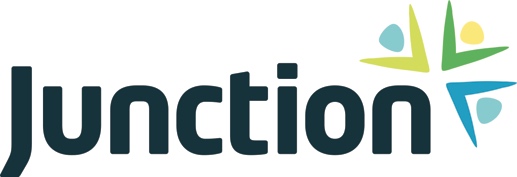 Community Housing Registration ChecklistTo avoid unnecessary delays please check that your application is complete using the following checklist when completing your Community Housing registration. I have enclosed copies of the following documentationOrImportant InformationIf you receive both Employment and Centrelink Income, proof of both types of income must be provided.Completed registration documents including supporting paperwork must be returned in the pre-paid envelope provided. Please call (08) 8275 8700 and ask to speak to someone from our Allocations Department should you need advice or assistance with completing your Community Housing Registration. ChecklistI believe that I am eligible for Community HousingI have completed the Community Housing Registration of interest form Current proof of identification for all household occupants over the age of 16Copies of 6-8 consecutive weeks of recent payslips or 1 with a year to date figure Centrelink Income Statement (no older than two weeks)Copy of support letter(s) from my Support WorkerCompleted Community Housing Registration of Interest Form Signed page11.Completed Housing Needs Report form signed pages 5 and 12. 